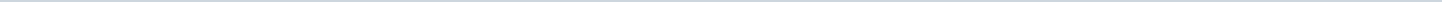 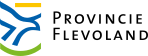 Provincie FlevolandAangemaakt op:Provincie Flevoland29-03-2024 00:37Moties7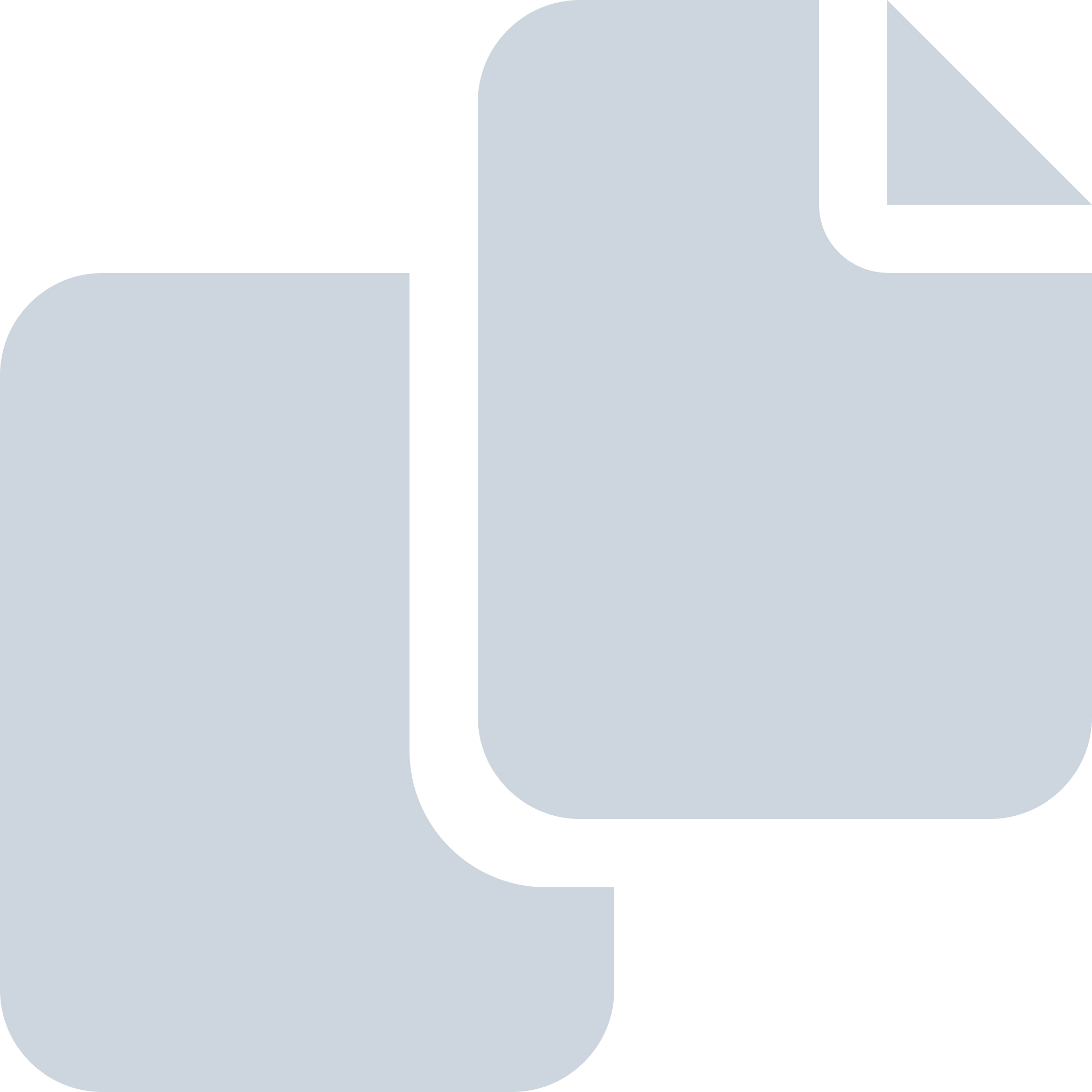 Periode: april 2020#Naam van documentPub. datumInfo1.Motie 7 (vreemd) - Aangenomen - GroenLinks, CDA - Besluit aanvullend onderzoek reparatie kunstwerk Tong van Lucifer22-04-2020PDF,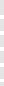 1,07 MB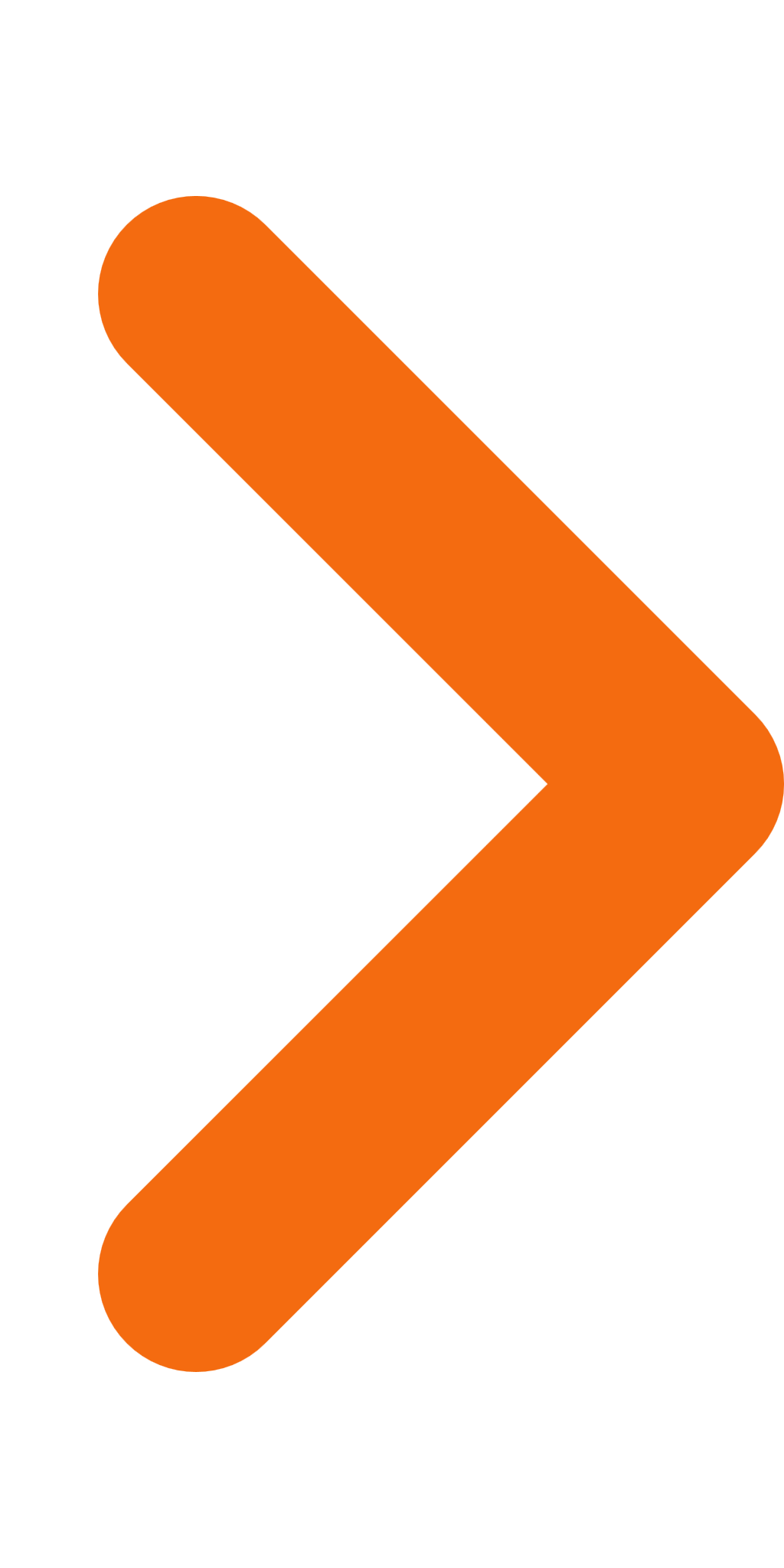 2.Motie 6 (vreemd) - Verworpen - SGP, ChristenUnie, Forum voor Democratie, PVV, 50PLUS, SP, GO, DENK - Tong van Lucifer22-04-2020PDF,1.008,76 KB3.Motie 5 - Aangenomen - CDA, ChristenUnie - Verdeling stikstofgelden22-04-2020PDF,1,08 MB4.Motie 4 - Verworpen - VVD, PvdA, CDA - Pilots stikstof vermindering in landbouw22-04-2020PDF,1,33 MB5.Motie 3 - Verworpen - Forum voor Democratie, PvdD - Geen electriciteit uit houtgestookte Biomassa voor Laadinfrastructuur busstation Lelystad22-04-2020PDF,1.011,29 KB6.Motie 2 - Verworpen - Forum voor Democratie - Flevolanders beter informeren over de gevolgen van het afschaffen van de stilstand voorziening van Windpark Zeewolde22-04-2020PDF,1,09 MB7.Motie 1 - Verworpen - 50PLUS, SP - Zoeken naar middelen dekking MKBDOORGAAN NL22-04-2020PDF,932,92 KB